KS 1 Homework ProjectOctober 2020Dear boys and girlsAfter half term we will be moving onto a new history topic. We will be learning about castles. Have you ever visited an old, tumbledown castle…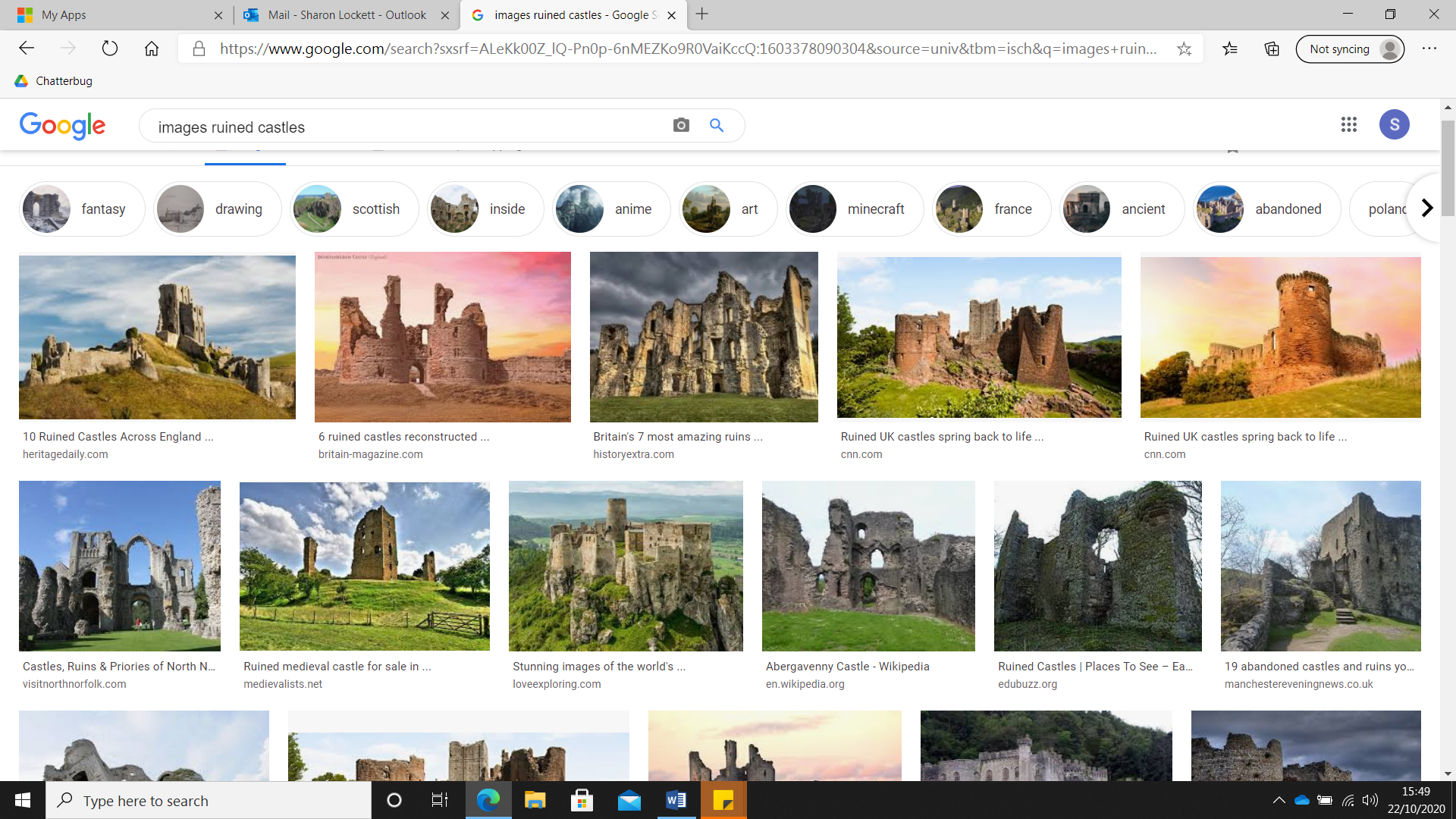 ….and wondered what it was like to live there, long, long ago?Over the holidays we would like you find out as many facts as you can about castles. Here are some questions to help you. Why were castles built?What were castles built from?Who lived in castles? What kind of jobs were there in castles? Why did castles have moats?What is a moat? Why did knights wear armour? You can make a book, draw pictures with labels, make a castle at home and take a photograph to show us. Ask your grown-ups to email to your class teacher and we will share your hard work in class. Have fun making a castle at home and playing in it. Finally, did you know there is a castle in Wakefield? Have fun and have a lovely half term. All the staff in KS 1